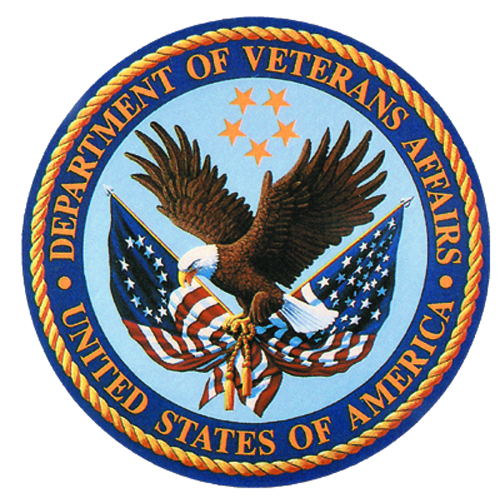 
Data Monitoring Committee (DMC) SurveyOMB No. 2900-0770
Estimated Burden:  5 minutesExpiration Date: 08/31/2017The Paperwork Reduction Act of 1995: This information is collected in accordance with section 3507 of the Paperwork Reduction Act of 1995. Accordingly, we may not conduct or sponsor and you are not required to respond to, a collection of information unless it displays a valid OMB number. We anticipate that the time expended by all individuals who complete this survey will average 5 minutes. This includes the time it will take to follow instructions, gather the necessary facts and respond to questions asked. Customer satisfaction is used to gauge customer perceptions of VA services as well as customer expectations and desires. The results of this survey will lead to improvements in the quality of service by improving communications, reports and customer service. Participation in this survey is voluntary and failure to respond will have no impact on benefits to which you may be entitled.VA Form 10-1500196(WS)
NOV 2015Instructions: On a scale of 1-5 (strongly disagree to strongly agree) please rate your level of agreement with the following statements regarding the most recent Cooperative Studies Program (CSP) #_____ Data Monitoring Committee Meeting(Administrative/Timeliness)The reports were received in time to perform an appropriate review.Meeting plans (date, time, location, call in number) were effectively communicated prior to the meeting (Competency)Data in the report was presented in a clear and logical format for each focus area below, (not the study progress itself) :Study progress Safety dataPrimary and Secondary outcomesData Quality(Communications)The agenda clearly communicated the goals and expectations of the meeting.The study team was prepared to discuss the study and respond to questions.Do you have any concerns about the information we provided in our reports?YES	NO If yes, please provide suggestions for improvement. 		________________________________________________________________________________________________________________________________________________________________________________________________________________________________________________________________________________________________Do you have any concerns about the planning and conduct of our in-person meetings/conference calls? YES	NO If yes, please provide suggestions for improvement. ________________________________________________________________________________________________________________________________________________________________________________________________________________________________________________________________________________________________ Additional Comments: ________________________________________________________________________________________________________________________________________________________________________________________________________________________________________________________________________________________________Strongly disagreeDisagreeNeither agree nor disagreeAgreeStrongly Agree12345Strongly disagreeDisagreeNeither agree nor disagreeAgreeStrongly Agree12345Strongly disagreeDisagreeNeither agree nor disagreeAgreeStrongly AgreeN/A12345Strongly disagreeDisagreeNeither agree nor disagreeAgreeStrongly AgreeN/A12345Strongly disagreeDisagreeNeither agree nor disagreeAgreeStrongly AgreeN/A12345Strongly disagreeDisagreeNeither agree nor disagreeAgreeStrongly AgreeN/A12345Strongly disagreeDisagreeNeither agree nor disagreeAgreeStrongly Agree12345Strongly disagreeDisagreeNeither agree nor disagreeAgreeStrongly Agree12345